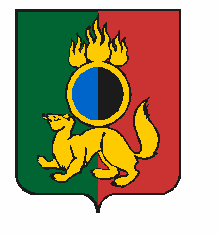 АДМИНИСТРАЦИЯ ГОРОДСКОГО ОКРУГА ПЕРВОУРАЛЬСКПОСТАНОВЛЕНИЕг. ПервоуральскО проведении Всероссийской акции«Ночь искусств – 2019»в рамках празднованияДня народного единствана территории городского округаПервоуральск в 2019 годуВ соответствии с Федеральным законом от 13 марта 1995 года № 32-ФЗ
(в редакции от 30 декабря 2012 года) «О днях воинской славы и памятных датах России» («Собрание законодательства Российской Федерации», 13 марта 1995 года, № 11, статья 943), в целях консолидации общества, усиления патриотического воспитания подрастающего поколения, формирования культурных традиций празднования государственных памятных дат, сохранения исторического наследия, в связи с празднованием 4 ноября 2019 года Дня народного единства, в соответствии с постановлением Правительства Свердловской области от 30 мая 2003 года № 333-ПП
«О мерах по обеспечению общественного порядка и безопасности при проведении на территории Свердловской области мероприятий с массовым пребыванием людей», рассмотрев результаты согласования с заинтересованными структурами, Администрация городского округа ПервоуральскПОСТАНОВЛЯЕТ:1. Организовать и провести 3 ноября 2019 года с 17:00 до 22:15 часов в кинотеатре «Восход» Всероссийскую акцию «Ночь искусств – 2019» в рамках празднования Дня народного единства.2. Ответственность за организацию и проведение мероприятия, посвященного Дню народного единства, возложить на Управление культуры, физической культуры и спорта Администрации городского округа Первоуральск (Капланская Е.А.).3. Рекомендовать Отделу Министерства внутренних дел Российской Федерации по городу Первоуральску (Козырчиков И.Н.), Государственному бюджетному учреждению здравоохранения Свердловской области «Станция скорой медицинской помощи город Первоуральск» (Сорокин А.В.), Первоуральскому муниципальному бюджетному учреждению «Первоуральская городская служба спасения» (Чернышев А.Ф.), Федеральному государственному казенному учреждению «10 отряд Федеральной противопожарной службы МЧС России по Свердловской области» (Атамурадов Р.С.) обеспечить необходимый и достаточный состав сил и средств постоянной готовности для оперативного реагирования в случае чрезвычайной ситуации во время проведения мероприятия.4. Рекомендовать Отделу Министерства внутренних дел Российской Федерации по городу Первоуральску (Козырчиков И.Н.) оказать содействие организаторам мероприятия в охране общественного порядка во время проведения мероприятия.5. Опубликовать настоящее постановление в газете «Вечерний Первоуральск» и разместить на официальном сайте городского округа Первоуральск.6. Контроль за исполнением настоящего постановления возложить на заместителя Главы Администрации городского округа Первоуральск по управлению социальной сферой и организационной работе Васильеву Любовь Валентиновну.Глава городского округа Первоуральск						     И.В. Кабец28.10.2019№1689